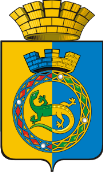 АДМИНИСТРАЦИЯ ГОРНОУРАЛЬСКОГО ГОРОДСКОГО ОКРУГАУПРАВЛЕНИЕ ОБРАЗОВАНИЯПРИКАЗО проведении муниципального выездного квеста «Пока мы едины – мы непобедимы»В соответствии с  Положением об Управлении образования администрации Горноуральского городского округа, утверждённого решением Думы Горноуральского городского округа от 24.06.2021 года № 6/7, в целях развития у обучающихся чувства патриотизма и гордости за свою странуПРИКАЗЫВАЮ:Утвердить  положение о проведении Квеста «Пока мы едины – мы непобедимы» (далее – Квест) (приложение 1). Утвердить оргкомитет Квеста (приложение № 2). Утвердить состав жюри Квеста (приложение № 3). Провести  Квест в следующие сроки: с 01.11.2021 по 05.11.20215. Руководителям образовательных организаций  организовать предоставление заявок для участия в весте в МБУ ДО РДДТ до 29 октября 2021года.6. Контроль над исполнением настоящего приказа возложить на директора МБУ ДО РДДТ О.В. Гусеву.Начальник                                                                                               А.В. ЛуневПриложение №1к приказу Управления образованияадминистрации Горноуральскогогородского округа от                №      Положениео проведении муниципального выездного квеста «Пока мы едины – мы непобедимы»Общее положениеНастоящее положение определяет цель, задачи, порядок организации и проведения  квеста, посвящённый дню народного единства» (далее Квест).Общее руководство подготовкой и проведение Конкурса  осуществляет МБУ ДО РДДТ.Цели и задачи квеста	Цели: развитие у обучающихся чувства патриотизма и гордости за свою страну.Задачи:1) пояснить смысл и значение нового государственного праздника, введённого в Российской Федерации;2) воспитывать обучающихся в духе патриотизма с опорой на героическую историю, любви к своей Родине, уважения к истории своей страны;3) развивать познавательный интерес обучающихся.3. Участники квеста3.1. Участниками Игры являются обучающихся образовательных организаций в возрасте от 12 – 15 лет.3.2. К участию в Игре допускается одна команда от образовательной организации в составе 4 – 6 обучающихся.4. Порядок и правила проведения квеста4.1. Квест проходит на базе образовательной организации, подавшей заявку, с выездом педагогов-организаторов МБУ ДО РДДТ на место проведения.4.2. Дата и время проведения определяется и согласуется предварительно с оргкомитетом Квеста.4.3. В один день возможно проведение Квеста для нескольких образовательных организаций в разное время (заранее согласованное).  4.4. Квест состоит из четырёх станций:       - Музыкальная- Народная- Меткий стрелок- Творческая4.5. Заявки для участия в Квесте принимаются не позднее 
29 октября 2021 года в МБУ ДО «Районный дом детского творчества» п. Черноисточинск в электронном виде в формате Word на e-mail: rddt@list.ru5. Структура квеста5.1. Приветствие участников Квеста.5.2. Распределение на команды.5.3. Основная часть Квеста (прохождение станций).5.4. Подведение итогов. 6. Руководство квестом6.1. Общее руководство Квестом осуществляет МБУ ДО РДДТ.6.2. Оргкомитет Квеста:- осуществляет общее руководство организацией и проведением Квеста;- принимает заявки для участия в Квесте;- следит за порядком проведения Квеста (имеет право делать устные замечания);- имеет право снимать баллы за подсказки со стороны руководителя отряда;- подсчитывает итоговые баллы;- оформляет итоговые баллы протоколом;- информирует об итогах в средствах массовой информации и  сети Интернет.7. Подведение итогов и награждения7.1. Подведение итогов осуществляется после прохождения всех станций участниками игры.7.2. Команды занявшие I, II, III места награждаются дипломами МБУ ДО «Районный дом детского творчества».Приложение 1Заявка на участиеНазвание мероприятия ______________________________________________№ ОО _________ Территория _________________________________________Состав:Категории участников:Наименование номера (работы)* Если коллективная работа, то перечислять Ф.И.О. детейПриложение №2к приказу Управления образованияадминистрации Горноуральскогогородского округа от                №      Состав оргкомитета конкурсаБеломестных Елена Николаевна, педагог - организатор МБУ ДО РДДТ Фирстова Карина Эдуардовна, методист МБУ ДО РДДТЦыпушкина Татьяна Игоревна, педагог - организатор МБУ ДО РДДТКартавых Светлана Александровна______________ г. Нижний Тагилг. Нижний ТагилВсегоВсегоДетиООМалообеспеченная семьяНа учете в ПДННа учете в ТКДН и ЗПНа учете в ООСиротыОпекаемыеИнвалидыПолная семьяНеполная семьяМногодетная семья6-13 лет14-16 лет17-18 летМальчикиДевочки№Ф.И.О. участника(полностью)*Возрастдата рожденияДД.ММ.ГГНазвание работыФ.И.О. педагогаТелефон 